SupplementFig.S1 Identification of Prevotella copri (P. copri) and Lactobacillus murinus (L. murinus).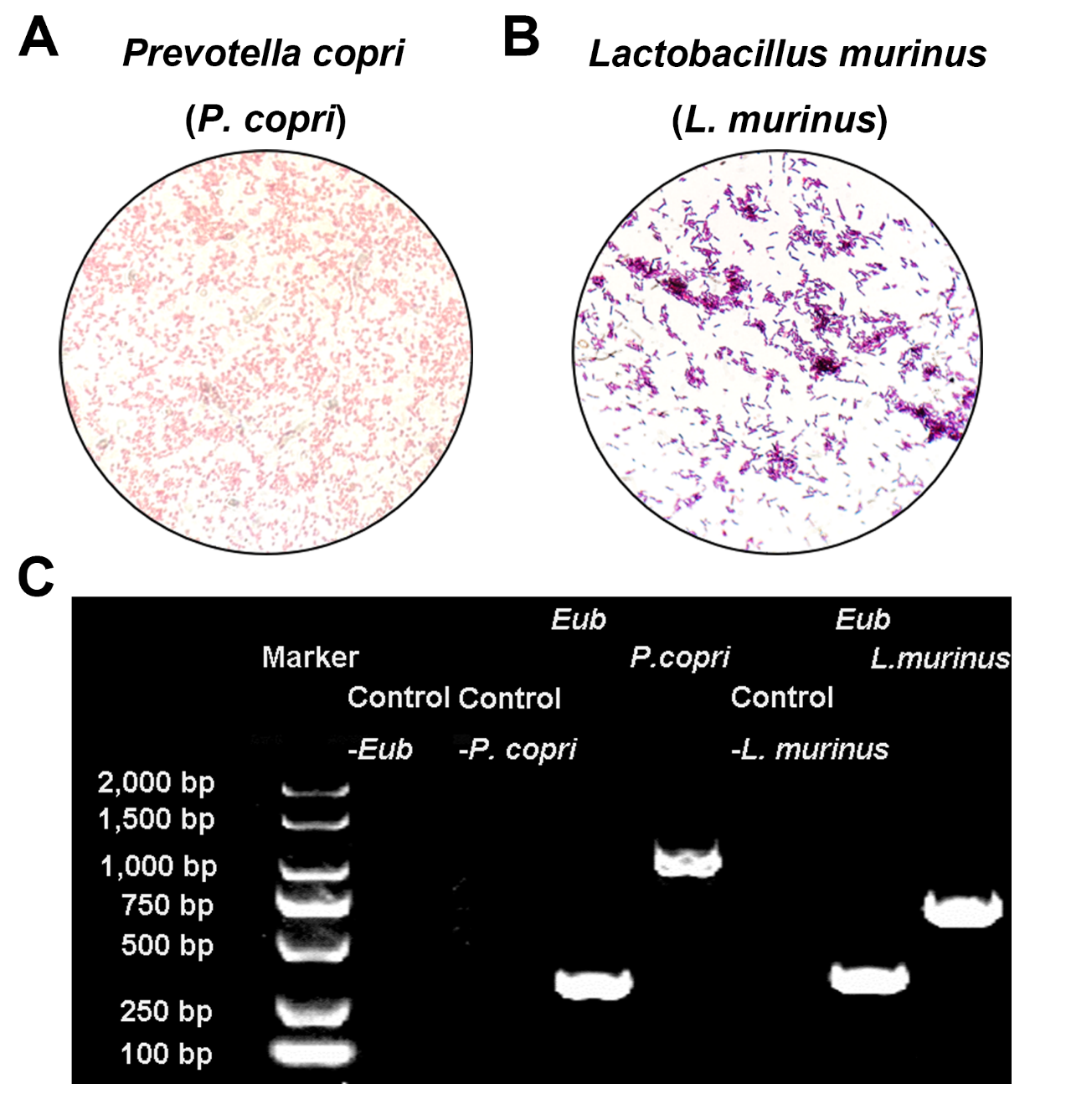 The P. copri and L. murinus were validated by two methods. (A) Under oil microscope, P. copri was gram-negative and L. murinus was gram-positive. (B) The specific primers of P. copri, L. murinus and the universal primers EUB were used for PCR verification, and the bands were visible by 2% agarose gel electrophoresis.